STRENSALL WITH TOWTHORPE PARISH COUNCIL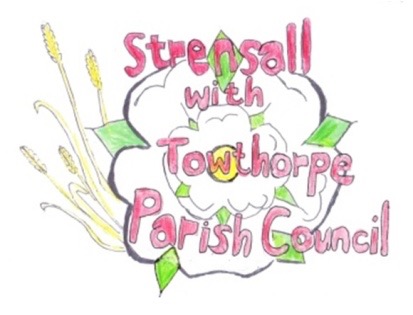 The Village Hall, Northfields, Strensall, York YO325XWe-mail: strensalltowthorpePC@outlook.comphone: 01904 491569Chairman : Mr A H FisherMINUTES OF A MEETING HELD REMOTELY ON TUESDAY 09th FEBRUARY 2021 AT 7.00PMCouncillors Present:		Andrew Bolton 		Chris Chambers 						John Chapman            	Dr Helen Cox 							Catherine Donohoe 		Tony Fisher *							Duncan Hill 			Lawrence Mattinson 						Susan Nunn 			Kevin Ogilvy                 In Attendance:		Fiona Hill - Parish ClerkPublic Present:		0* City of York Council Strensall Ward Councillora) To receive apologies for absence given in advance of the meeting: 			Tony Gavin, who is working Paul Doughty*, who was attending a City of York Council meetingb) To consider the approval of reasons given for absence:Resolved – Approved (Unanimous) To receive any declarations of interest under the Parish Council Code of Conduct or Members register of interests: 							Cllr Chamber – Village Hall Committee MemberTo approve the minutes of the monthly Parish Council meeting of 12th January2021 and to endorse the approved Planning Committee minutes of 12th and 26th January 2021:	Resolved – Approved (Unanimous, proposed Cllr Nunn, seconded Cllr Cox)Resolved – Endorsed (Unanimous, proposed Cllr Fisher, seconded Cllr Chapman)Public Session - NoneTo discuss the ordinary vacancy following the Local Elections 2019:One email received seeking further information, but no expressions of interestTo receive matters raised by/with City of York Ward Councillors:	Local Plan - Cllr Fisher gave a summary of progress to dateTo discuss and, if necessary, agree action on matters arising/ongoing issues:		(a) Neighbourhood Plan – Cllr Fisher reported that the maps/proposals were currently been 	updated and submission copies would be available shortly.(b) Village Hall – hire chargesThe village hall had emailed to advise that “on the subject of whether an invoice for the lease of the parish office should be issued the opinions of members of the Village Hall management committee is that as the room has only been used for storage since restrictions were applied in 2020 that a token payment be made for this by the Parish Council instead of the normal costs of £200 per quarter”. Resolved – The Parish Council unanimously agreed to pay £50.00 per quarter for the period when only using village hall storage, when the office is closed (commencing March 2020)To discuss and, if necessary, agree action on matters raised since last meeting:		(a) Issues with dog poo around the parishThe Parish Council discussed this at length. Cllrs would look at what other Parish Councils did about this issue and what legislation was in place. The notice boards and social media could be used to encourage responsible dog ownership and picking up of dog poo. Cllr Chambers (School Governor) and Cllr Donohoe (School Parent) would speak to the school about running a competition for designing posters and the Parish Council could give small prizes. (b) Issues with flooding around the parishTerrington Court had recently nearly flooded and residents were concerned about the risk to their properties. Cllr Fisher reported that the upgrading of the Foss Barrier means that much more water can be moved more quickly, however sand bags were available. Cllr Fisher would try to arrange for fifteen sand bags to be brought to the village and stored in the cemetery shed for use in the parish, if needed.The Trees, Allotments and Open Spaces Committee reported on their recent meeting, when they discussed looking into improving the drainage on the footpath from Moor Lane to Lords Moor Lane.Future agendas would have the items re-introduced	, which were removed when the meetings were time-limited, before the Zoom Pro subscription was set up.To discuss matters raised by/with Responsible Financial Officer (RFO)a) To receive bank reconciliation as at 31 January 2021:Treasurers		11104098		£49284.97					Contingency		93981827		£62504.09Premium		22422018		£18659.93Cemetery		03839958		£8237.05Premium Bonds		30712310		£10000.00Contingency Bonds	90712515		£15000.00			Total			£171939.73b) To note income received:Bank Interest				£0.69Allotment Rent				£289.50c) To approve payments:Parish Clerk				£Grass-Cutting (Open Spaces)		£558.00Zoom Pro Subscription			£14.39Ink Cartridges				£15.99Bullguard Protection (3Years)		£139.99Postal Stamps				£3.04Mobile Phone				£20.21External Audit				£360.00d) To conduct internal controls:								    Conducted by Elker Bookkeeping, both remotely and in person (observing social distancing), as they are local to the Parish Clerk. The bank balances and some purchase invoices were checked and all found to be in order.e) To adopt/re-adopt policies as follows - NTR				 f) To report on recent issues dealt with via Parish Council office for information only - NTR                     To confirm the date of the next meeting as Tuesday 09th March 2021 @ 7.15 p.m.Resolved – AgreedCllr Fisher reported, with regret, the recent passing of Chris Fleming who was a Parish Councillor.